АДМИНИСТРАЦИЯ  ВЕСЬЕГОНСКОГО  РАЙОНАТВЕРСКОЙ  ОБЛАСТИП О С Т А Н О В Л Е Н И Ег. Весьегонск29.12.2018                                                                                                                            № 648п о с т а н о в л я ю:1. Постановления администрации Весьегонского района от 29.12.2017  № 654«Об  утверждении   муниципальной программы муниципального образования Тверской области «Весьегонский район» «Информационное обеспечение населения Весьегонского района» на 2018 – 2023 годы,от 14.09.2018 № 381«О внесении изменений в постановление администрации Весьегонского района от 29.12.2017  № 654»признать утратившими силу.2. Обнародовать настоящее постановление на информационных стендах муниципального образования «Весьегонский район»и  разместить на официальном сайте муниципального образования Тверской области «Весьегонский район»  в информационно-телекоммуникационной сети интернет.3.     Настоящее постановление вступает в силу с 01.01.2019 г.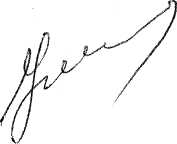 Глава администрации района                                                 И.И. УгнивенкоО признании утратившими силу постановлений администрации Весьегонского района от 29.12.2017  № 654, от 14.09.2018 № 381.